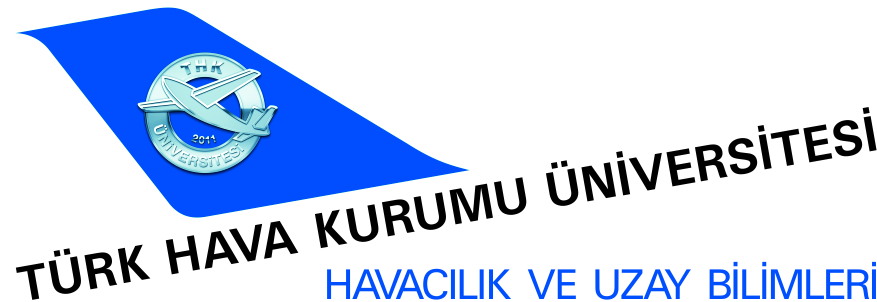               STAJ ÜCRETLERİNE İŞSİZLİK FONU KATKISI BİLGİ FORMU3308 Sayılı Mesleki Eğitim Kanunun Geçici Madde 12 – (Ek: 2/12/2016 - 6764/48 md.): 2017-2018 eğitim ve öğretim yılı sonuna kadar uygulanmak üzere aday çırak ve çıraklar ile 18 inci madde hükümleri uyarınca işletmelerde mesleki eğitim gören, staj veya tamamlayıcı eğitime devam eden öğrencilere, 25 inci maddenin birinci fıkrası kapsamında yapılacak ödemeler asgari ücretin net tutarının yüzde otuzundan az olamaz. Ödenebilecek en az ücretin; yirmiden az personel çalıştıran işletmeler için üçte ikisi, yirmi ve üzerinde personel çalıştıran işletmeler için üçte biri, 25/8/1999 tarihli ve 4447 sayılı İşsizlik Sigortası Kanununun 53 üncü maddesinin üçüncü fıkrasının (B) bendinin (h) alt bendi için ayrılan tutardan Devlet katkısı olarak ödenir.Bu form öğrenci ve firma tarafından karşılıklı imzalanarak, öğrenci tarafından kendi Fakültesinin SGK pirim girişi yapılan birimine Mali İşler Müdürlüğüne iletilmek üzere gerekli evraklarla birlikte teslim edilecektir.Not: Kamu kurum ve kuruluşları bu kapsam dışındadır; Kamu kurum ve kuruluşlarında staj yapan öğrenciler için bu formun doldurulmasına gerek yoktur.Not: Staj Ücret ödemesi yapılmayacaksa alt kısım doldurulmayacaktır. Ücret ödemesi var ise alt kısım eksiksiz ve hatasız olarak doldurulacaktır.NOT: Söz konusu ödeme, özel işletmelere aktarım şeklinde yapılacağından, Öğrenciye ücret ödendiğine dair banka dekontu staj bitiminde veya takip eden ayın 04’üne kadar ilgili Fakülte veya MYO’na elden ulaştırılması gerekmektedir. Dekont göndermeyen işyerlerine ödeme yapılmayacaktır.STAJ ÜCRETLERİNE İŞSİZLİK FONU KATKISI BİLGİ FORMUSTAJ ÜCRETLERİNE İŞSİZLİK FONU KATKISI BİLGİ FORMUSTAJ ÜCRETLERİNE İŞSİZLİK FONU KATKISI BİLGİ FORMUSTAJ ÜCRETLERİNE İŞSİZLİK FONU KATKISI BİLGİ FORMUAdı SoyadıT.C. Kimlik NoÖğrenci NumarasıTelefonuBölümüAdresiDoğum TarihiAdresiÜCRETSİZStaj karşılığında firmadan ücret talep etmemekteyim.Öğrenci Adı-Soyadı İmza..... / ...... / .........ÜCRETSİZStaj Karşılığında öğrenciye ücret ödemesi yapmayıp Üniversitenizden ilgili kanuna göre hak talep etmemekteyiz.Firma Kaşe-Yetkili Ad-Soyadı İmza..... / ...... / .........ÜCRETLİSTAJYER YERİ HAKKINDAKİ BİLGİLERSTAJYER YERİ HAKKINDAKİ BİLGİLERSTAJYER YERİ HAKKINDAKİ BİLGİLERÜCRETLİİşletme/Firma Vergi NoÜCRETLİİşletme/Firma AdıÜCRETLİFirmada Çalışan Personel Kişi SayısıÜCRETLİFirma Telefon/FaksÜCRETLİFirma AdresÜCRETLİFirma Banka/Şubesi AdıÜCRETLİFirma Banka IBAN NoTRTRÜCRETLİStajyere Ödenecek ÜcretÜCRETLİStaj Başlama ve Bitiş Tarihleri..... / ...... / .............. / ...... / .........ÜCRETLİToplam Staj Gün SayısıÜCRETLİStajyer ÖğrenciAdı Soyadı İmzaFirma Kaşe İmza Tarih..... / ...... / .........Firma Kaşe İmza Tarih..... / ...... / .........